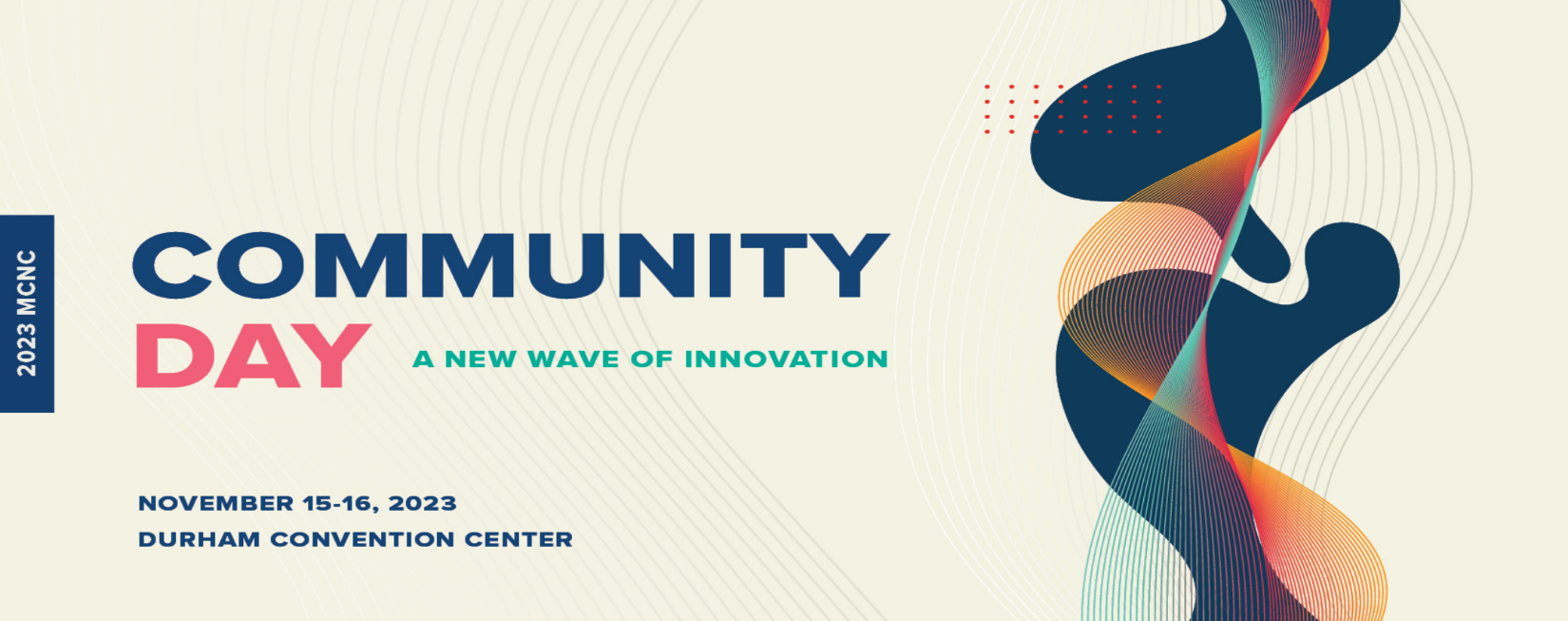 Ruthy MabeManager, Security Services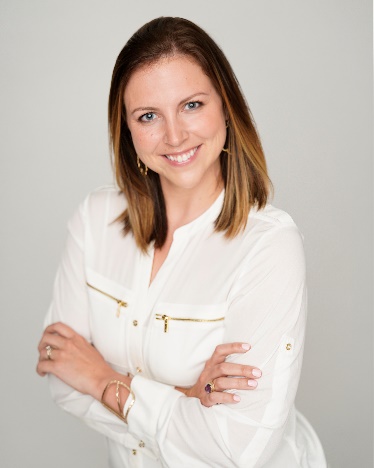 MCNCRuthy Mabe has supported the MCNC community for over 13 years.   In her role as a part of MCNC's Security Services team, Ruthy provides leadership to define, develop, implement, and ensure effective operations of ever-growing MCNC security services business.